 02.10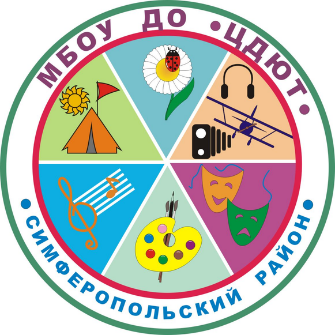 МУНИЦИПАЛЬНОЕ БЮДЖЕТНОЕ ОБРАЗОВАТЕЛЬНОЕ УЧРЕЖДЕНИЕДОПОЛНИТЕЛЬНОГО ОБРАЗОВАНИЯ«ЦЕНТР ДЕТСКОГО И ЮНОШЕСКОГО ТВОРЧЕСТВА»Все мероприятия будут проводиться в дистанционном формате№ п/пДатаМероприятияМесто проведения03.11.2021-07.11.2021Большой этнографический диктантИнформацию об участии сдать по форме методисту Василевич О.С. до 08.11.2021 на адрес vasilevichcdut@mail.ruДо 08.11.2021Мониторинг по ведению ЭлжурМБОУДо 08.11.2021Направить видео-номеров на конкурс театральных коллективов «Школьные подмостки»на эл. почту методиста Злобиной Л.Л.lili.zlobina@yandex.ru08.11.2021Школьный этап всероссийской олимпиады по математикеМБОУ08.11.2021Сдать заявку и отчетные материалы школьного этапа ВсОШ по физикеМБОУ ДО «ЦДЮТ»08.11.2021Школьный этап олимпиады по математике в 4 классахМБОУ08.11.2021Сдать итоговые материалы школьного этапа республиканского конкурса «Исследовательский старт»МБОУ ДО «ЦДЮТ»08.11.2021Сдать отчетные материалы школьного этапа ВсОШ по экологииМБОУ ДО «ЦДЮТ»09.11.2021Муниципальный этап олимпиады ВсОШ по МХКМБОУ 09.11.2021-12.11.2021Участие команды Симферопольского района в Форуме талантливых и одаренных детей «Старт-ап online2»МБОУ: «Кольчугинская школа №1 им. Авраамова Г.Н.», «Первомайская школа», «Перовская школа-гимназия», «Родниковская школа-гимназия»до 10.11.2021Направить видеоролик с защитой НИР МАН «Искатель»МБОУ ДО «ЦДЮТ», на электронный адрес mancdut@gmail.com10.11.2021Выполнение контрольных заданий участниками конкурса МАН «Искатель»МБОУ (дистанционно), 11:00-11:2010.11.2021Заседание ТГ педагогов-психологовМБОУ ДО «ЦДЮТ» (дистанционно)11.11.2021Заседание ЭГ по английскому языкуМБОУ  ДО «ЦДЮТ»11.11.2021ТВ по предметам ХЭЦ и технологииМБОУ «Кольчугинская школа  №2 с крымско-татарским языком обучения»11.11.2021Муниципальный этап олимпиады по экономикеМБОУ11.11. 2021Заседание ЭГ учителей биологииМБОУ ДО «ЦДЮТ»11.11.2021Заседание ЭГ начальная школаМБОУ ДО «ЦДЮТ»11.11.2021Заседание ЭГ педагогов-психологовМБОУ ДО «ЦДЮТ»12.11.2021Заседание ТПМПКМБОУ ДО «ЦДЮТ» каб.6 (по предварительной записи) 12.11.2021Школьный этап ВсОШ по химииМБОУ12.11.2021 – 13.11.2021Муниципальный этап ВсОШ по английскому языкуМБОУ13.10.2021Муниципальный этап соревнований по баскетболу среди юношей (сборные школы)по зонам согласно приказа14.11.2021Муниципальный этап олимпиады по географииМБОУ14.11.2021Географический диктантРегистрация площадок – до 05.11.2021Информацию о зарегистрированных площадках и предполагаемом количестве участников предоставить до 05.11.2021 методисту Василевич О.С. на адрес vasilevichcdut@mail.ruдо 15.11.2021Прием заявок на конкурс «Учитель года Россиина эл.почту методиста Паньковой Э.Р evelina_pankova@mail.ru15.11.2021 СП «Олимпиадное программирование  .              МБОУ«Гвардейская школа-гимназия №3»15.11.2021Муниципальный этап ВсОШ по русскому языкуМБОУ15.11.2021Сдать отчетные материалы школьного этапа ВсОШ по биологииМБОУ ДО «ЦДЮТ»15.11.2021СП (начальная школа)МБОУ «Гвардейская школа №1»15.11.2021ТП по историиМБОУ «Маленская школа»15.11.2021Муниципальный конкурс исполнения песен на иностранных языках «MUSICFEST – 2021»МБОУ ДО «ЦДЮТ» на электронный адрес oxy_the_little@mail.ru 15.11.2021ШМУ учителей математикиМБОУ «Скворцовская школа»  дистанционно16.11.2021ТВ по русскому языкуМБОУ «Николаевская школа»16.11.2021Заседание ТГ по крымскотатарскому языку и литературеМБОУ ДО «ЦДЮТ» (в дистанционном режиме)16.11.2021ТВ по физикеМБОУ «Кубанская школа»16.11.2021Муниципальный этап Республиканской олимпиады по истории государства и праваМБОУ (дистанционно)16.11.2021ШМУ по технологииМБОУ ДО «ЦДЮТ»17.11.2021Пробная  ГИА по физикеМБОУ17.11.2021ТВ по физкультуре и ОБЖМБОУ «Перевальненская школа им. Ф.И. Федорченко»17.11.2021ТВ (начальная школа)МБОУ «Денисовская школа»17.11.2021Муниципальный этап ВОШ по экологииМБОУ 17.11.2021МК для учителей-дефектологов и учителей-логопедов ОУ МБОУ «Гвардейская школа-гимназия №3»18.11.2021ТВ по химииМБОУ «Денисовская школа»18.11.2021Групповая консультация для молодых педагогов-психологовМБОУ ДО «ЦДЮТ» (дистанционно)18.11.2021ТВ. по организации ВРМБОУ «Николаевская школа»18.11.2021Муниципальный этап ВсОШ по технологииМБОУ 18.11.2021ШМУ географии «Современные формы и методы работы учителя с одаренными учащимися и учащимися, имеющими низкую мотивацию к обучению»МБОУ «Украинская школа» (Маушев И.А.)19.11.2021Заседание ЭГ учителей биологииМБОУ ДО «ЦДЮТ»19.11.2021Муниципальный этап ВсОШ по физикеМБОУ 19.11.2021Заседание ТПМПКМБОУ ДО «ЦДЮТ» каб.6 (по предварительной записи) 19.11.2021ТВ по русскому языкуМБОУ «Партизанская школа им. А.П. Богданова»20.11.2021Муниципальный этап ВсОШ по информатике         МБОУ 20.11.2021Муниципальный этап соревнований по баскетболу среди юношей (сборные школы)финал согласно приказа22.11.2021Сдать заявку и отчетные материалы школьного этапа ВсОШ по астрономииМБОУ ДО «ЦДЮТ»22.11.2021ТП по историиМБОУ «Мирновская школа №1»22.11.2021СП по иностранному языкуМБОУ «Добровская школа-гимназия имениЯ.М.Слонимского»22.11.2021ТВ по информатике                                             МБОУ «Клёновская основная школа»22.11.2021- 26.11.2021Заочный раунд «Учитель года России»  МБОУ ДО «ЦДЮТ»23.11.2021Пробная ГИА по математике для обучающихся 9 классовМБОУ23.11.2021Пробная ГИА по русскому языку для обучающихся 11 классовМБОУ23.11.2021СП по предметам ХЭЦМБОУ ДО «ЦДЮТ»23.11.2021ТВ (начальная школа)МБОУ «Кубанская школа»23.11.2021ТВ по русскому языкуМБОУ «Пожарская школа»23.11.2021ТВ по крымскотатарскому языку и литературеМБОУ «Мирновская школа№2»23.11.2021 – 24.11.2021Муниципальный этап ВсОШ по немецкому / французскому языкамМБОУ24.11.2021СП учителей биологииМБОУ «Журавлевская школа»24.11.2021Пробная ГИА по биологии для учащихся 11 классовМБОУ24.11.2021ТВ (психологическая служба)МБОУ «Новосёловская школа»24.11.2021Заседание ТГ учителей-дефектологов МБОУ ДО «ЦДЮТ»24.11.2021ПДС для учителей русского языка (9-11кл)МБОУ «Молодежненская школа №2» (дистанционно)24.11.2021Семинар-практикум ЗДУВРМБОУ «Родниковская школа-гимназия»25.11.2021ТП по историиМБОУ «Молодежненская школа №2»25.11.2021Школа молодого педагога-психологаМБОУ «Мирновская школа №2»25.11.2021ТВ по биологииМБОУ «Гвардейская школа-гимназия №2»25.11.2021Пробный ГИА по математике для обучающихся 11 классовМБОУ25.11.2021Пробный ГИА по русскому языку для обучающихся 9 классовМБОУ25.11.2021Заседание экспертной группы по географии (аттестация учителей)МБОУ ДО «ЦДЮТ»26.11.2021Заседание ТПМПКМБОУ ДО «ЦДЮТ» каб.6 (по предварительной записи) 26.11.2021ТВ по биологииМБОУ «Широковская школа»26.11.2021ШМУ истории и обществознанияМБОУ «Пожарская школа»26.11.2021Пробная ГИА по географии для учащихся 11 классовМБОУ27.11.2021Муниципальный этап ВсОШ по литературеМБОУ27.11.2021Муниципальный этап соревнований по баскетболу среди девушек (сборные школы)по зонам согласно приказа28.11.2021Муниципальный этап ВОШ по биологииМБОУ 29.11.2021 ТВ по иностранному языкуМБОУ «Партизанская школа»29.11.2021ТВ по математикеМБОУ «Журавлевская школа»29.11.2021Пробная ГИА по обществознанию для учащихся 11 классовМБОУ30.11.2021Мастер-класс (начальная школа)МБОУ ДО «ЦДЮТ»30.11.2021Сдать информацию о результатах школьного тура олимпиады по православию (в формате PDF и EXCEL)ЦДЮТ на адрес usniya22@mail.ru30.11.2021МК по изобразительному искусству и технологии  для учителей начальных классовМБОУ ДО «ЦДЮТ»30.11.2021Пробная ГИА по химии для учащихся 11 классовМБОУ31.11.2021СП для педагогов инклюзивного обучения                                МБОУ «Украинская школа»